原住民團體意外保險申請流程因意外申請身故保險金或是因意外申請失能保險金亡者、失能者須為本鄉原住民籍族人。原住民勞動人口年齡限制為15歲至65歲。原住民低收入戶、中低收入戶無年齡限制。經查核其身份無公教人員保險、勞工保險、農民健康保險及漁民保險者)，且未享有本縣(市)政府及鄉公所投保意外險保額大於或等於新臺幣30萬元。不賠償除外責任: 被保險人因下列原因致成死亡、失能或傷害時，本公司不負給付保險金的責任。要保人、被保險人的故意行為。被保險人犯罪行為。被保險人飲酒後駕(騎)車，其吐氣或血液所含酒精成分超過到路交通法令規定標準者。前項第一款情形(除被保險人的故意行為外)，致被保險人傷害或失能時，本公司仍給付保險金。戰爭(不論宣戰與否)、內亂及其他類似的武裝變亂。但契約另有約定者不在此限。因原子或核子能裝置所引起的爆炸、灼熱、輻射或污染。但契約另有約定者不在此限。被保險人從事角力、摔跤、柔道、空手道、跆拳道、馬術、拳擊、特技表演等的競賽或表演。被保險人從事汽車、機車及自由車等的競賽或表演。意外傷害事故係指非由疾病引起之外來、突發事故。保障內容僅含意外身故30萬元、意外失能1.5萬至30萬(依據失能等級表認定)，不含醫療費用的保障。檢附理賠申請書及相關文件: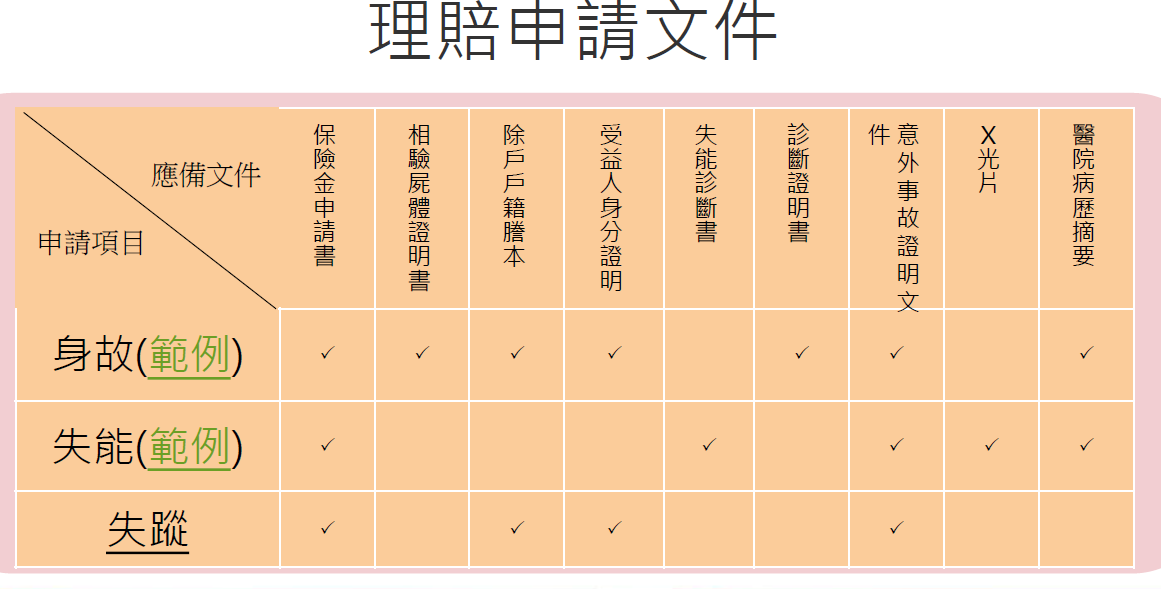 